Agricultural Water Die-Off Corrective Measures Record TemplateName and address of farm:Water source:Current calculated GM:				CFU/100 mL waterCurrent calculated STV: 			 	CFU/100 mL waterCalculated Interval*:					Days	Adjusted GM: 					CFU/100 mL water	Adjusted STV:					CFU/100 mL water*Attach documentation to support calculations (e.g. the Ag Water Excel Tool at wcfs.ucdavis.edu).  If a die-off rate other than the specified 0.5 log/day in § 112.45 (b)(1) is used, include documentation supporting the alternative die-off rate as required by § 112.50(b)(8).Reviewed by:							             Title:							       Date: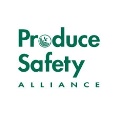 FieldCropDate and time of beginning of crop harvestDate and time of end of last water applicationTime interval since last water applicationHarvest Supervisor Initials